Scheme of work for OCR GCSE (9-1) Business (J204) taught over 2 years IntroductionThis scheme of work offers an example of how the OCR GCSE (9-1) Business course could be organised over two years. It is designed as a guide only and the order of topics can be changed to suit the school and teacher preferences. Textbook references are to OCR GCSE 
(9-1) Business textbook by Schofield and Williams, published by Hodder in April 2022.It assumes the course will be taught by one teacher with 37 teaching weeks available in year 10 and 31 teaching weeks plus revision time in year 11. Additional resources are available from Teach Cambridge.   Other resources listed below are examples of resources that might be used to stimulate discussions, activities and questions related to the relevant business topics.  They are not intended as an exhaustive list.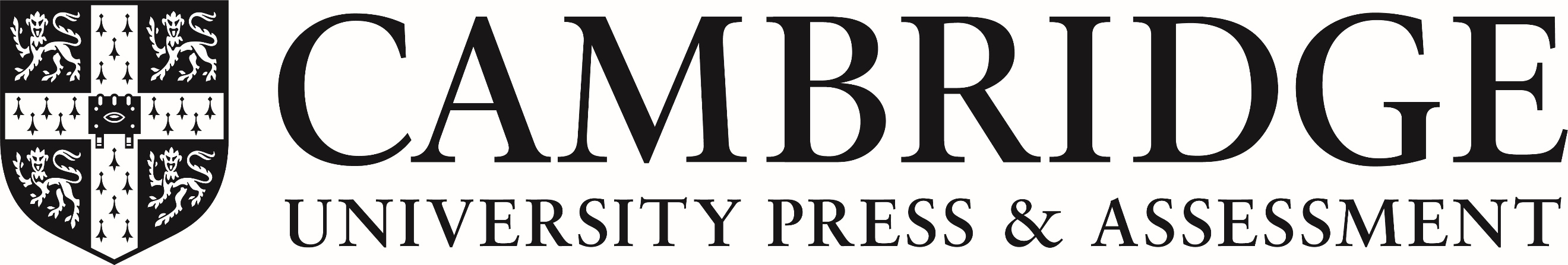 Year 1GCSE SpecificationTextbook reference and other resourcesWeeksAutumn TermBusiness 1: business activity, marketing and people (J204/01)Business 1: business activity, marketing and people (J204/01)Business 1: business activity, marketing and people (J204/01)Autumn TermThe role of business enterprise and entrepreneurshipThe purpose of business activity and enterprise Characteristics of an entrepreneur The concept of risk and reward OCR GCSE (9-1) Business textbook chapter: 1.1Other resources can include:Business activity delivery guideRisk and reward activity and enterprise case study questions (learner resources 1 and 2)Examples of new entrepreneur profiles   https://startups.co.uk/just-started/Sample assessment material component 01 question 16a1 to 2Business planning The purpose of planning business activity The role, importance and usefulness of a business planOCR GCSE (9-1) Business textbook chapter: 1.2Other resources can include:Business  activity delivery guide pages 5-6Business planning learner resource (3)Tips from entrepreneurs on planning a new business https://www.theguardian.com/money/2021/sep/11/small-business-startup-tipsSample assessment material component 01 question 18bGCSE Business June 2019 J204/01 question 16c3Year 1ContentGuidance and resourcesWeeks5.3 Revenue, costs, profit and lossThe concept of revenue, costs and profit and loss in business and their importance in business decision-making The different costs in operating a business Calculation of costs and revenue Calculation of profit/loss OCR GCSE (9-1) Business textbook chapter: 5.3This topic can be taught in greater depth as part of J204/02 in year 11. An introduction to revenue, costs and profit at this early stage will help students understanding of many different topics such as business aims and planning within business activity and pricing methods within marketing.41.3 Business ownership The features of different types of business ownership The concept of limited liability The suitability of differing types of ownership in different business contexts OCR GCSE (9-1) Business textbook chapter: 1.3Other resources can include:Business activity delivery guideBusiness ownership learner resource (4 and 5)Examples of partnerships in the UK  https://realbusiness.co.uk/10-examples-of-why-co-founding-and-partnerships-workSample assessment material component 01 questions 13, 18aCambridge National in Enterprise and Marketing R064 June 2019 question 195 to 61.4 Business aims and objectives The aims and objectives of business How and why objectives might change as businesses evolve Why different businesses may have different objectivesOCR GCSE (9-1) Business textbook chapter: 1.4Other resources can include:Business  activity delivery guide pages 10 - 11Business aims learner resource (6)Sample assessment material component 01 question 16d7Autumn half termAutumn half termAutumn half termAutumn half termAutumn Term1.5 Stakeholders in businessThe roles and objectives of internal and external stakeholder groups The effect business activity has on stakeholdersThe effect stakeholders have on businessOCR GCSE (9-1) Business textbook chapter: 1.5Other resources can include: Business activity delivery guide pages 12 - 13Stakeholders learner resource (7 and 8)Sample assessment material component 01 questions 3, 4 ( & 18d linked with 2.4 marketing mix)GCSE Business June 2019 J204/01 question 16c (linked with 1.6 business growth)8 to 9Autumn Term1.6 Business growthOrganic growthExternal growthOCR GCSE (9-1) Business textbook chapter: 1.6Other resources can include:Business  activity delivery guide pages 14 - 15Business growth learner resource (9 and 10)GCSE (9-1) Business – business activity check in test Takeover of French Connection https://www.theguardian.com/business/2021/nov/01/french-connection-shareholders-back-takeover-fashion-chain-privateSample assessment material component 01 questions 10, 16bGCSE Business June 2019 J204/01 questions 18a and 18bNote:  an alternative is to teach this topic later after the teaching of the functional areas.10 to 11Autumn Term2.1 The role of marketingThe purpose of marketing within businessOCR GCSE (9-1) Business textbook chapter: 2.1Other resources can include:Marketing delivery guideThe role of marketing learner resource (1)Sample assessment material component 02 synoptic questions 18b, 18dGCSE Business June 2019 J204/01 question 16b12Autumn Term2.2 Market researchThe purpose of market researchPrimary research methodsSecondary research sourcesHow appropriate different methods and sources of market research are for different business purposesThe use and interpretation of qualitative and quantitative data in market researchOCR GCSE (9-1) Business textbook chapter: 2.2Other resources can include:Marketing delivery guideMarket research learner resource (2 and 3)Research affecting types of milk in coffee https://www.bbc.co.uk/news/business-59049400Sample assessment material component 01 questions 12,15GCSE Business June 2019 J204/01 question 16aCambridge National in Enterprise and Marketing R064 June 2019 question 1713 to 142.3 Market segmentationThe use of segmentation to target customersOCR GCSE (9-1) Business textbook chapter: 2.3Other resources can include:Marketing delivery guideMarket segmentation 12 minute Two Teachers YouTube clip Sample assessment material component 01 question 16cGCSE Business June 2019 J204/01 question 16d15Christmas holidayChristmas holidayChristmas holidayChristmas holidayYear 1ContentGuidance and resourcesWeeksSpring term2.4 The marketing mixThe four Ps of the marketing mix and their importanceThe productThe product - stages of the product life cyclePricing methodsPromotion - point of salePromotion – advertisingPlace - distribution of products and services How the four Ps of the marketing mix work together The use of the marketing mix to inform and implement business decisionsInterpretation of market dataOCR GCSE (9-1) Business textbook chapter: 2.4Other resources can include:Marketing delivery guideMarketing a new breakfast cereal learner resource (4)Kindles and the product life cyclehttps://www.bbc.co.uk/news/technology-58013362Pricing of meal deals https://www.mirror.co.uk/money/tesco-boots-more-meal-deals-24158612Ecommerce UK statistics https://www.statista.com/forecasts/891172/e-commerce-arpu-in-the-united-kingdomGCSE (9-1) Business – Marketing check in test Sample assessment material component 01 questions 2, 5, 6, 7, 16e, 16f, 18c, 18dGCSE Business June 2019 J204/01 questions 16 and 16f16 to 203.1 The role of human resourcesThe purpose of human resources within businessOCR GCSE (9-1) Business textbook chapter: 3.1Other resources can include:People delivery guideSample assessment material component 02 synoptic question 18b21Spring half termSpring half termSpring half termSpring half termSpring term3.2 Organisational structures and different ways of workingDifferent organisational structuresThe terminology of organisation chartsWhy businesses have different organisational structuresWays of workingOCR GCSE (9-1) Business textbook chapter: 3.2Other resources can include:People delivery guideOrganisation charts and ways of working learner resource (1, 2 and 3)Ways of working: growth of gig workinghttps://www.theguardian.com/business/2021/nov/05/gig-working-in-england-and-wales-more-than-doubles-in-five-yearsSample assessment material component 01 question 9GCSE Business June 2019 J204/01 question 18d22 to 23Spring term3.3 Communication in businessWays of communicating in a business context The importance of business communications The influence of digital communication on business activityOCR GCSE (9-1) Business textbook chapter: 3.3Other resources can include:People delivery guideCommunication learner resource (4, 5 and 6)Sample assessment material component 01 question 1GCSE Business June 2019 J204/01 question 17a24 to 253.4 Recruitment and selectionWhy businesses recruitThe use of different recruitment methods to meet different business needsMethods of selectionOCR GCSE (9-1) Business textbook chapter: 3.4Other resources can include:People delivery guideJob description and selecting staff learner resource (7, 8 and 9)What might  a job at MI5 look like? https://www.prospects.ac.uk/employer-profiles/mi5-5504CV as a method of selection http://www.careerexperts.co.uk/job-searching/reel-top-5-things-employers-look-cv?utm_content=buffer9f9a1&utm_medium=social&utm_source=twitter.com&utm_campaign=bufferExample online careers testhttp://www.career-test.co.uk/Advice on completing application forms from the national careers service https://nationalcareers.service.gov.uk/careers-advice/application-formsSample assessment material component 01 question 14, 17a, 17bGCSE Business June 2019 J204/01 questions 17d and 17e26 to 27Easter holidaysEaster holidaysEaster holidaysEaster holidaysSummer term3.5 Motivation and retentionFinancial methods of motivationNon-financial methods of motivationThe importance of employee motivation The importance of employee retentionOCR GCSE (9-1) Business textbook chapter: 3.5Other resources can include:People delivery guideMethods of pay and pay rates learner resource (10 and 11)Sample assessment material component 01 question 8GCSE Business June 2019 J204/01 questions 17b, 17c28 to 29Summer term3.6 Training and developmentDifferent training methodsWhy businesses train their workersStaff developmentThe benefits to employees and businesses of staff developmentOCR GCSE (9-1) Business textbook chapter: 3.6Other resources can include:People delivery guideOn- or off-the-job training, staff development, and training needs learner resource (12, 13 and 14)Sample assessment material component 01 questions: 11, 17dGCSE Business June 2019 J204/01 question 17fThe order of teaching topics 3.5 and 3.6 can be switched to allow training to follow on directly from recruitment and selection.30 to 31Summer term3.7 Employment lawThe impact of current legislation on recruitment and employmentOCR GCSE (9-1) Business textbook chapter: 3.7Other resources can include:People delivery guideEmployment law learner resource (15)GCSE (9-1) Business – people check in test Sample assessment material component 01 question 17c32 to 33Summer half termSummer half termSummer half termSummer half termSummer termBusiness 2: operations, finance and influences on business (J204/02)Business 2: operations, finance and influences on business (J204/02)Business 2: operations, finance and influences on business (J204/02)Summer term4.1 Production processesDifferent production processes and their impact on businessesThe influence of technology on production and the impact on businessesOCR GCSE (9-1) Business textbook chapter: 4.1Other resources can include:Operations delivery guideWhich method and organising production learner resource (1 and 2)YouTube links of production methods https://www.youtube.com/watch?v=yeEQRpEBlv4https://www.youtube.com/watch?v=lxdCRgE2h6Ahttps://www.youtube.com/watch?v=u2rujM6QKJ8Sample assessment material component 02 questions 14, 16bGCSE Business June 2019 J204/02 questions 15c, 18d34 to 35Summer term4.2 Quality of goods and servicesThe concept of qualityMethods of ensuring qualityThe important of quality in both the production of products and the provision of servicesOCR GCSE (9-1) Business textbook chapter: 4.2Other resources can include:Operations delivery guideQuality learner resource (3)Production processes BusinessEd activity Sample assessment material component 02 questions 4, 16aGCSE Business June 2019 J204/02 question 18c36 to 37Year 2GCSE SpecificationTextbook reference and other resources WeeksAutumn term4.3 The sales process and customer serviceMethods of sellingThe influence of e-commerce on business activityThe importance to a business of good customer service including after-sales serviceThe contribution of product knowledge and customer engagement to good customer serviceOCR GCSE (9-1) Business textbook chapter: 4.3Other resources can include:Operations delivery guideE-commerce learner resource (4)Sample assessment material component 02 questions 1, 10, 18aGCSE Business June 2019 J204/02 question 18aCambridge National in Enterprise and Marketing R064 June 2019 question 19Note: Alternatively, this topic can be taught after 2.4 the marketing mix.1 to 2Autumn term4.4 Consumer lawThe impact of consumer law on businessesOCR GCSE (9-1) Business textbook chapter: 4.4Other resources can include:Operations delivery guideConsumer protection learner resource (5)Consumer rights guide from MoneySavingExpert https://www.moneysavingexpert.com/reclaim/consumer-rights-refunds-exchange/Sample assessment material component 02 question 113Autumn term4.5 Business locationFactors influencing business locationOCR GCSE (9-1) Business textbook chapter: 4.5Other resources can include:Operations delivery guideLocation learner resource (6 and 7)Benefits of running a business from home https://www.workingmums.co.uk/running-business-from-home/Sample assessment material component 02 question 17aGCSE Business June 2019 J204/02 question 16d4 to 54.6 Working with suppliersThe role of procurementThe impact of logistical and supply decisions on businessesOCR GCSE (9-1) Business textbook chapter: 4.6Other resources can include:Operations delivery guideSuppliers learner resource (8 and 9)GCSE (9-1) Business – operations check in testSample assessment material component 02 questions 2, 66 to 7Autumn half termAutumn half termAutumn half termAutumn half termAutumn term5.1 The role of the finance functionThe purpose of the finance functionThe influence of the finance function on business activityOCR GCSE (9-1) Business textbook chapter: 5.1Other resources can include:Guide to finance calculations https://www.ocr.org.uk/Images/554791-guide-to-finance-calculations.pdfFinance delivery guideFinance learner resource (1)Sample assessment material component 02 synoptic questions 18b8Autumn term5.2 Sources of financeThe reasons businesses need financeWays of raising financeHow and why different sources of finance are suitable for new and established businessesOCR GCSE (9-1) Business textbook chapter: 5.2Other resources can include:Finance delivery guideSources of finance learner resource (2 and 3)Learners could be shown an episode of Dragons Den such as this one with a 14- and 12-year-old presenting https://www.youtube.com/watch?v=sYeeOarxfngSample assessment material component 02 questions 12, 17eCambridge National in Enterprise and Marketing R064 June 2019 question 219 to 10Autumn term5.3 Revenue, costs, profit and lossThe concept of revenue, costs and profit and loss in business and their importance in business decision-makingThe different costs in operating a business Calculation of costs and revenueCalculation of profit/lossCalculation and interpretation of profitability ratios Calculation and interpretation of average rate of returnOCR GCSE (9-1) Business textbook chapter: 5.3Other resources can include:Finance delivery guideRatios learner and teacher resource (4, 5 and 6)ARR learner and teacher resource (7)10-minute understanding revenue and costs YouTube video https://www.youtube.com/watch?v=shVZftWN7pkSample assessment material component 02 questions 3, 9, 13, 15, 17b, 17dGCSE Business June 2019 J204/02 questions 17a – 17dNote: this can be a continuation of the introduction from the autumn term of year one.11 to 14Christmas holidayChristmas holidayChristmas holidayChristmas holidaySpring term5.4 Break-evenThe concept of break-evenSimple calculation of break-even quantityThe usefulness of break-even in business decision makingOCR GCSE (9-1) Business textbook chapter: 5.4Other resources can include:Finance delivery guideBreak-even learner and teacher resource (8)Break-even for a new business https://www.startuploans.co.uk/business-advice/how-to-calculate-break-even-point/Sample assessment material component 02 question 17cCambridge National in Enterprise and Marketing R064 June 2019 question 2315 to 165.5 Cash and cash flowThe importance of cash to a businessThe difference between cash and profitThe usefulness of cash flow forecasting to a businessCompletion of cash flow forecastsOCR GCSE (9-1) Business textbook chapter: 5.5Other resources can include:Finance delivery guideCash flow learner and teacher resource (9, 10 and 11)GCSE (9-1) Business – finance check in test Cash flow quiz http://www.bbc.co.uk/education/guides/z67mpv4/testSample assessment material component 02 question 717 to 186.1 Ethical and environmental considerationsEthical considerations and their impact on businessesEnvironmental considerations and their impact on businessesOCR GCSE (9-1) Business textbook chapter: 6.1Other resources can include:Influences in business delivery guideInfluences in business learner and teacher resource (1 and 2)Environmental considerations of supermarket fridges https://www.bbc.co.uk/news/av/uk-wales-59182837How will firms achieve net-zero https://www.bbc.co.uk/news/business-59136214Sample assessment material component 02 question 18c and synoptic question 18bGCSE Business June 2019 J204/02 questions 16a and 16b19 to 21Spring half termSpring half termSpring half termSpring half termSpring term6.2 The economic climateThe economic climate and its impact on businessesOCR GCSE (9-1) Business textbook chapter: 6.2Other resources can include:Influences in business delivery guideConsumer income learner and teacher resource (3 and 4)ONS figures on UK employment and unemployment https://www.ons.gov.uk/employmentandlabourmarket/peopleinwork/employmentandemployeetypes/bulletins/employmentintheuk/previousReleasesSample assessment material component 02 synoptic questions 18b22 to 24Spring term6.3 GlobalisationThe concept of globalisationThe impact of globalisation on businessesOCR GCSE (9-1) Business textbook chapter: 6.3Other resources can include:Influences in business delivery guideGlobalisation learner resource (5 and 6)GCSE (9-1) Business – influences check in test List of UK’s largest companies. Learners can research which ones are multinational https://en.wikipedia.org/wiki/List_of_largest_companies_in_the_United_Kingdom25 to 27Easter holidaysEaster holidaysEaster holidaysEaster holidaysSummer term7. The interdependent nature of businessthe interdependent nature of business operations, finance, marketing and human resources within a business contexthow these interdependencies underpin business decision-makingthe impact of risk and reward on business activitythe use of financial information in measuring and understanding business performance and decision-makingOCR GCSE (9-1) Business textbook chapter: 7Other resources can include:The interdependent nature of business delivery guideThe interdependent nature of business learner resource GCSE (9-1) Business – interdependence check in test Sample assessment material component 02 questions 5, 18b, 18dGCSE Business June 2019 J204/02 questions 15, 18eNote: this section can be used to bring together previously taught topics and consider how one part of the business can affect other parts of the business and the performance of the organisation as a whole.  28 to 31Summer termRevisionRevisionRevisionSummer half termSummer half termSummer half termSummer half term